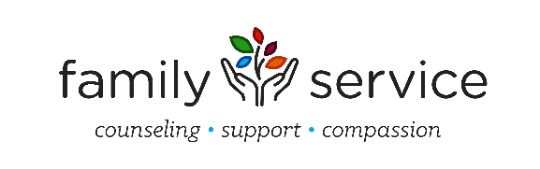 School Services Administrative AssistantStatus:	Part-time, 28 hours per week (days & evenings)Skills/Knowledge Required:Capacity to work cooperatively and independently. Proficient in MS Office and data base programs.Good written and verbal communication skills.Friendly, professional demeanor in person and on phone.Must be detail oriented and have excellent organizational skills.Ability to work well with a wide range of personality types, as a part of a team and with the ability to be flexible.Tasks & Responsibilities:Coordinates school services as directed.	Serve as liaison between Family Service and main contact at each partner school.Serves as liaison between therapists providing school services and school personnel. Monitor school-based service policies and procedures and identify inefficiencies. Assist in developing and implementing policies and procedures for school services.Maintain professional, positive, and cooperative relationships with agency staff and school personnel. Assist with creating or modifying all forms or brochures used in School Service program, if requested.Assist with execution of the “Memorandum of Understanding” for each district annually.Assist with completion of “School Template” for each school annually.Adhere to and consistently ensure policies and procedures for school services are being followed. Maintain client confidentiality.Orient agency staff and school staff to forms and procedures for coordinating referrals.Field phone calls from parties wishing to obtain information about school services, requirements for enrollment, fees, and program services, etc. Assist with orientation of new school service providers.Coordinate supply or IT needs for school-based staff.Ensure that pertinent client information for school-based services is entered into the data base at the time each chart is opened and closed. Write business correspondences as needed.Compiles and maintains statistical data for United Way outcome reporting or other funding source reporting and assist with writing reports as needed. Ability to travel to each Family Service office location and to each partner school, as needed. Represent the agency at school open houses as requested.Participate in agency and school meetings as requested.Other tasks and responsibilities as assigned.Please email resume and cover letter, along with desired hourly wage to jbumber@fswaukesha.org